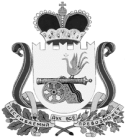 АДМИНИСТРАЦИЯВЯЗЬМА - БРЯНСКОГО СЕЛЬСКОГО ПОСЕЛЕНИЯВЯЗЕМСКОГО РАЙОНА  СМОЛЕНСКОЙ ОБЛАСТИП О С Т А Н О В Л е н и е от 19.05.2020                                                                                                          № 25Администрация Вязьма - Брянского сельского поселения Вяземского района Смоленской области   п о с т а н о в л я е т:	 1. Внести в муниципальную программу «Защита населения и территории Вязьма - Брянского сельского поселения Вяземского района Смоленской области от чрезвычайных ситуаций, обеспечение пожарной безопасности», утвержденную постановлением Администрации Вязьма - Брянского сельского поселения Вяземского района Смоленской области от 15 ноября 2018 года № 82, следующие изменения:1.1. В паспорте программы:1) в строке «Сроки реализации Программы» слова «2019 – 2021 годы» заменить словами «2019 – 2022 годы»;2) позицию «Объемы и источники финансирования Программы» изложить в следующей редакции:1.2. Приложение № 1 к муниципальной программе изложить в следующей редакции (прилагается).1.3. Приложение № 2 к муниципальной программе изложить в следующей редакции (прилагается).	2. Обнародовать настоящее постановление путем размещения на информационном стенде и официальном сайте Администрации Вязьма - Брянского сельского поселения Вяземского района Смоленской области в информационно-телекоммуникационной сети «Интернет» (http://вязьма-брянская.рф/).	3. Контроль за исполнением данного постановления оставляю за собой.И.п. Главы муниципального образованияВязьма - Брянского  сельского поселенияВяземского района Смоленской области                                       И.Г. ФедотенковаСистема программных мероприятий муниципальной программы«Защита населения и территории Вязьма - Брянского сельского поселения Вяземского района Смоленской области от чрезвычайных ситуаций, обеспечение пожарной безопасности» на 2020 год и плановый период 2021-2022 годы(очередной финансовый год и плановый период)ОРГАНИЗАЦИОННЫЕ  МЕРОПРИЯТИЯ ПО ЗАЩИТЕ НАСЕЛЕНИЯ И ТЕРРИТОРИИ ВЯЗЬМА-БРЯНСКОГО СЕЛЬСКОГО ПОСЕЛЕНИЯ ВЯЗЕМСКОГО РАЙОНА СМОЛЕНСКОЙ ОБЛАСТИ ОТ ЧРЕЗВЫЧАЙНЫХ СИТУАЦИЙ, ОБЕСПЕЧЕНИЕ ПОЖАРНОЙ БЕЗОПАСНОСТИ на 2020 год и плановый период 2021-2022 годы(очередной финансовый год и плановый период)О внесении изменений в муниципальную программу «Защита населения и территории Вязьма - Брянского сельского поселения Вяземского района Смоленской области от чрезвычайных ситуаций, обеспечение пожарной безопасности», утвержденную постановлением Администрации Вязьма – Брянского сельского поселения Вяземского района Смоленской области от 15 ноября 2018 года № 82Объемы и источники финансирования ПрограммыОбщий объем средств, предусмотренных на реализацию программы, составляет 327 600 рублей 00 копеек.2019 год – 48 600 рублей 00 копеек;2020 год – 93 000 рублей 00 копеек;2021 год – 93 000 рублей 00 копеек;2022 год – 93 000 рублей 00 копеек.Источниками финансирования Программы являются средства бюджета Вязьма – Брянского сельского поселения Вяземского района Смоленской области.Приложение № 1к постановлению Администрации Вязьма – Брянского сельского поселения Вяземского района Смоленской области от 15.11.2018 №  № 82 (в редакции постановления Администрации Вязьма – Брянского сельского поселения Вяземского района Смоленской области от 19.05.2020 № 25)Приложение № 1к муниципальной программе «Защита населения и территории Вязьма - Брянского сельского поселения Вяземского района Смоленской области от чрезвычайных ситуаций, обеспечение пожарной безопасности»№Наименование мероприятияСрок исполне-нияИсполнители Объем финансирования (руб.)Объем финансирования (руб.)Объем финансирования (руб.)№Наименование мероприятияСрок исполне-нияИсполнители 2020 год2021год2022 год12345671Осуществление защиты населения на территории сельского поселения2020 -2022Администрация Вязьма - Брянского сельского поселения 93 000,0093 000,0093 000,001.1Расходы по чистке противопожарных водоемов и опахивание населенных пунктов и кладбищ  2020 -2022Администрация Вязьма - Брянского сельского поселения30 000,0030 000,0030 000,001.2Расходы по проверке противопожарных гидрантов2020 - 2022Администрация Вязьма – Брянского сельского поселения53 000,0053 000,0053 000,0012345671.3. Расходы по содержанию добровольной пожарной дружины  2020 -2022Администрация Вязьма - Брянского сельского поселения10 000,0010 000,0010 000,00ИТОГО93 000,0093 000,0093 000,00Приложение № 2к постановлению Администрации Вязьма – Брянского сельского поселения Вяземского района Смоленской области от 15.11.2018 №  № 82 (в редакции постановления Администрации Вязьма – Брянского сельского поселения Вяземского района Смоленской области от 19.05.2020 № 25 )Приложение № 2к муниципальной программе «Защита населения и территории Вязьма - Брянского сельского поселения Вяземского района Смоленской области от чрезвычайных ситуаций, обеспечение пожарной безопасности»№п/пНаименование мероприятияПериодПериодПериодПериод№п/пНаименование мероприятия2021 год2020 год2020 год2022 год123445I.Мероприятия по пожарной безопасностиМероприятия по пожарной безопасностиМероприятия по пожарной безопасностиМероприятия по пожарной безопасностиМероприятия по пожарной безопасности1.1.Организационные мероприятияОрганизационные мероприятияОрганизационные мероприятия1.1.1Разработка плана мероприятий по обеспечению пожарной безопасности на территории сельского поселения++++1.2.1Создание информационной базы данных нормативных, правовых документов и методических материалов в области пожарной безопасности++++1.3.1Заключение договора на предоставление услуг в области пожарной безопасности в зданиях администрации сельского поселения++++1.4.1Организация обучения жителей сельского поселения мерам противопожарной безопасности на территории сельского поселения++++1.5.1Определение необходимого перечня первичных средств противопожарной безопасности в частной застройке поселения++++1.6.1Организация контроля за состоянием противопожарных систем, противопожарного оборудования и инвентаря огнезащитной обработки деревянных конструкций в муниципальных учреждениях++++2.Мероприятия по защите населения и территории от чрезвычайных ситуацийМероприятия по защите населения и территории от чрезвычайных ситуацийМероприятия по защите населения и территории от чрезвычайных ситуацийМероприятия по защите населения и территории от чрезвычайных ситуацийМероприятия по защите населения и территории от чрезвычайных ситуаций2.1.Организационные мероприятия2.1.1Разработка плана мероприятий по гражданской обороне и защиты населения на территории сельского поселения++++2.1.2Мероприятия по информированию населения сельского поселения и выполнению правил безопасности при чрезвычайных ситуациях: пропаганда правил безопасности в чрезвычайных ситуациях++++2.1.3Создание информационной базы данных нормативных, правовых документов и методических материалов в области ГО и ЧС++++